Supply Sigmatek Control HMI AccessorieVICPAS HMI Parts Center supply Sigmatek Control HMI Accessorie for replaced, include touch screen panel, protective film, membrane keypad and LCD Display. Please find the form below for Sigmatek Control HMI model. Product Description: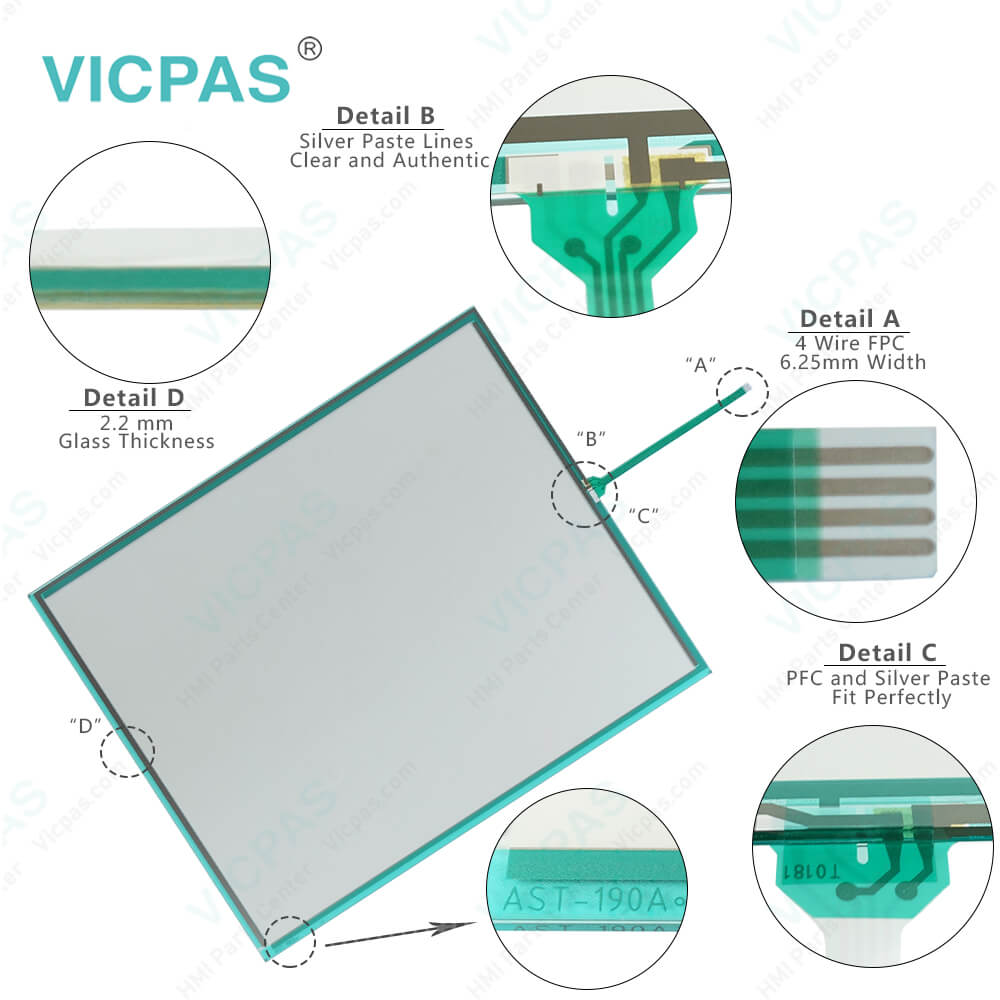 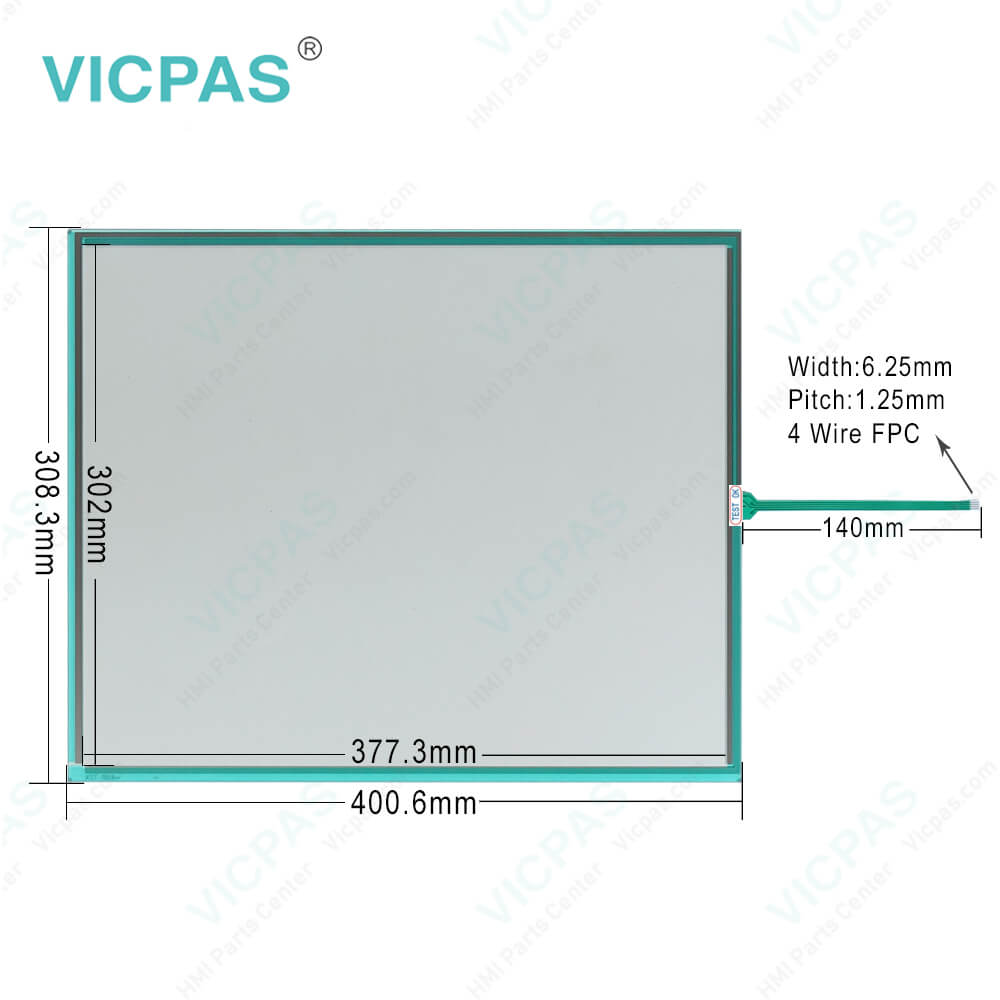 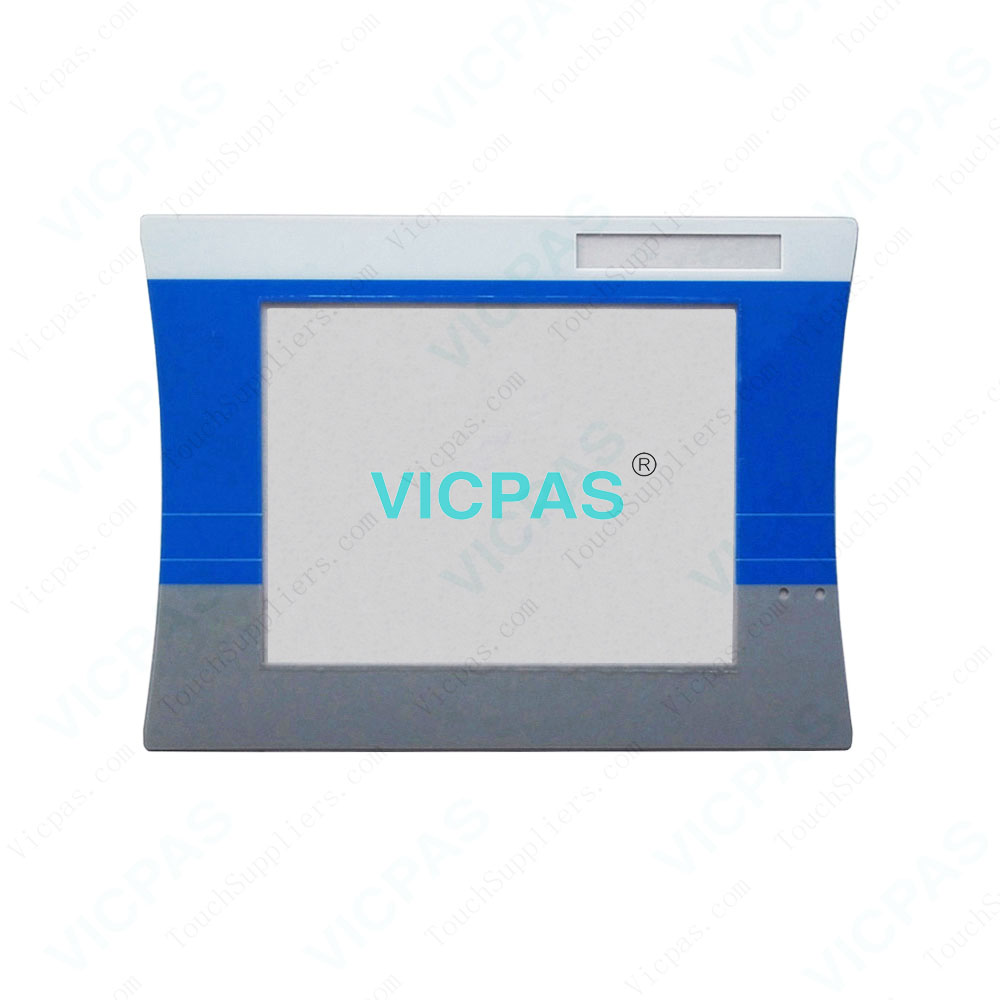 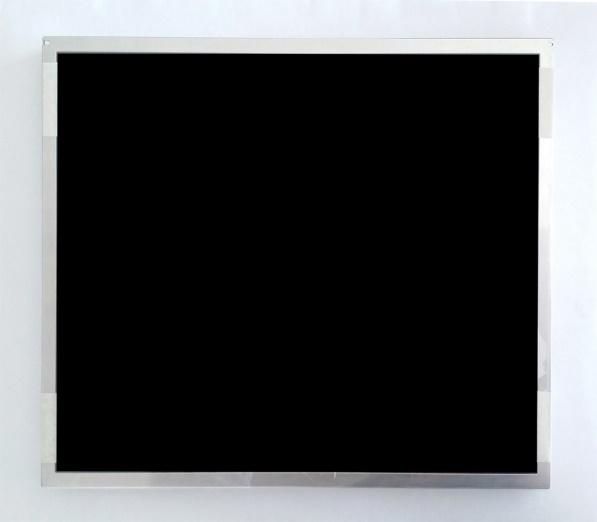 Condition:All product are new, working in perfect condition,Meet bad environment,No need change any 
shell and add any auxiliary to the HMI machine.If you need more product detail, please contact us immediately. We will provide you with the best solution.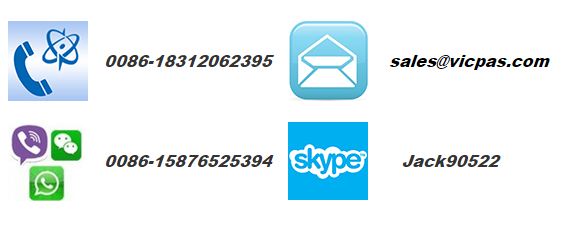 Company Profile: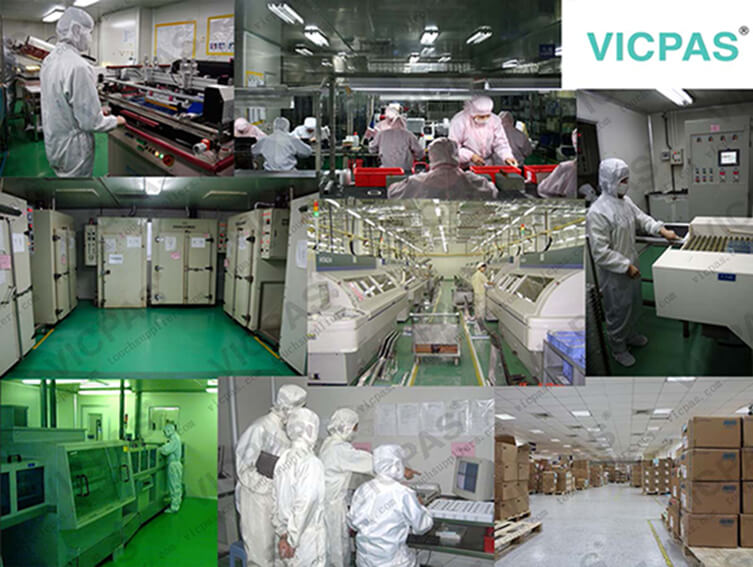 Guangzhou Vicpas Touch Technology Co.,Ltd using only the best materials and exacting standards of quality assurance, is committed to customer satisfaction in the Highest Quality Material, Large size, High light transmittance, Free of Maintaining, Complete Reliability, Superior Product Durability, Design Flexibility, World-Class Service and Support:*The ITO film imported from Japan, with long life cycle-more than 1 million touches in one location without failure; *Drift free, Deviation of Error below 1.5%, suitable for the operation;Our Advantages: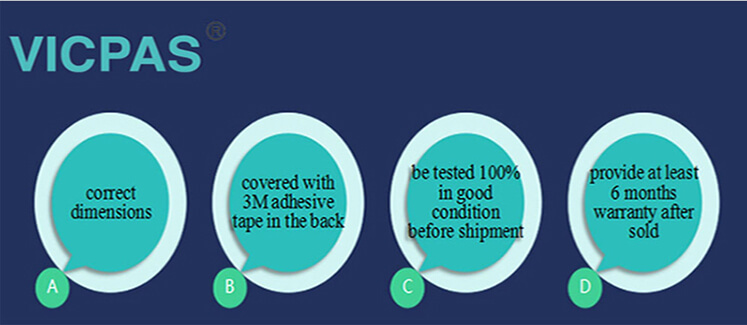 Low costFinger, gloved hand and stylus activationHigh accuracy and sensitivityHigh durability and reliabilityContaminant proof and liquid resistanceOEM is available.To get more detail for OEMCertifications: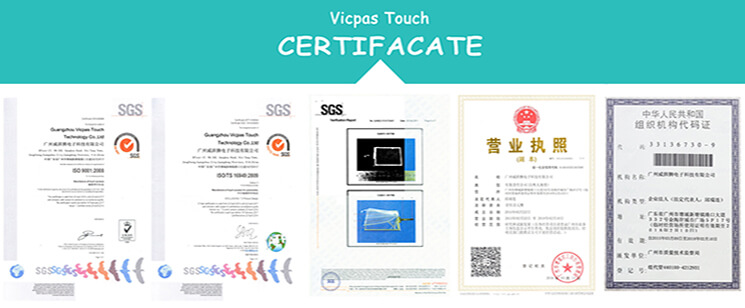 Packaging&Shopping: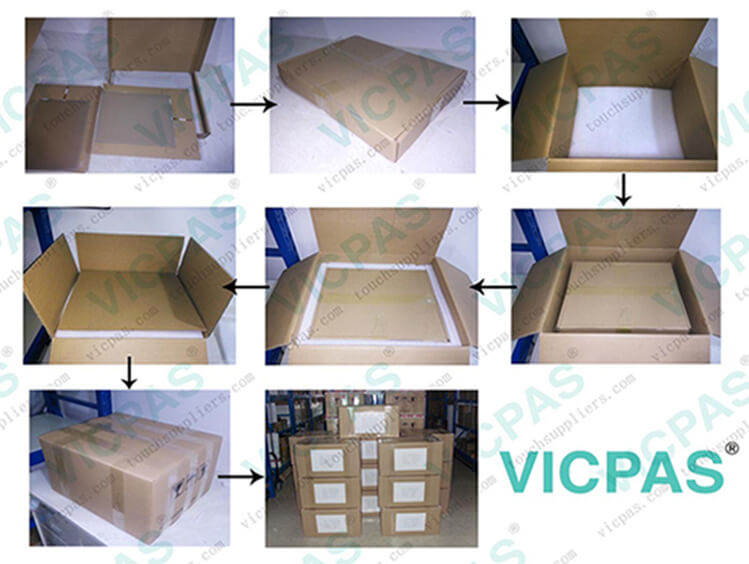 Packaging:Outer packing is strong carton with Five corrugating medium, inner packing is foam which would protect the product in well condition. Shipping:We are shipping the goods to every country of the world!
Usually the goods will be sent at the next working day after payment, the shipping time depends on your country of residence, depending on your country's customs!
Our shipping method is Hong Kong DHL ,other shipping methods, such as Fedex is OK!To get more detail for shipping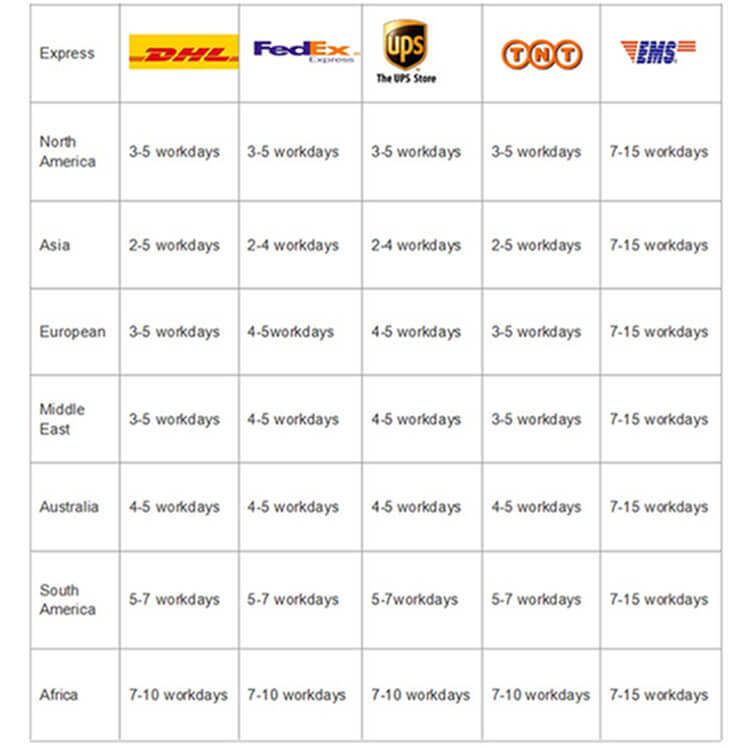 Our Services: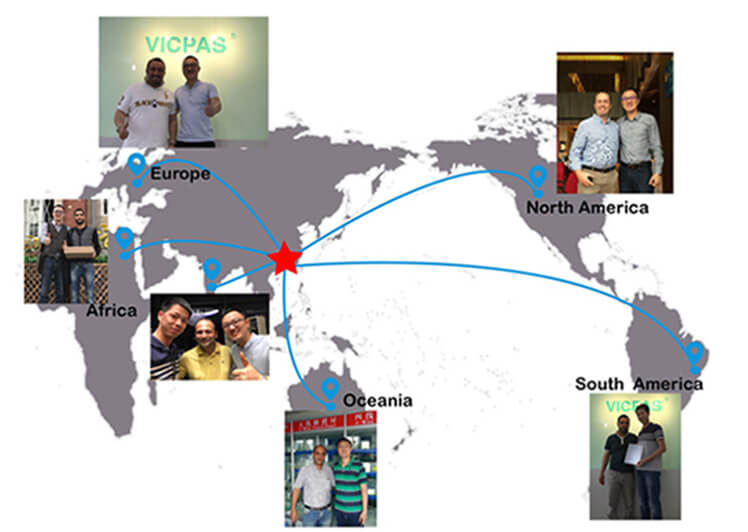 VICPAS has employed a variety of methods to improve the performance of the entire work force with a superior customer service strategy , aiming to provide excellent service and high quality products to meet or even exceed our customer`s expectations.
The key features of VICPAS customer service are as below: 
1.Systematic management system to delivery right products to our customers.
2.Strictly quality control management system to maintain quality at sustainable level.
3.Honesty Culture makes sure to be your long term strategic partner in China
4.Unique and creative products and competitive price keep you in a competitive market position in harsh marketing environment.
5. VICPAS provide a 1 year warranty for all the touch screens and 6 months warranty for all the membrane keyboard.FAQ:Thank you very much for your interest in VICPAS products and VICPAS Company, below are few questions you may want answers.1. What is the structure of a resistive single touch screen?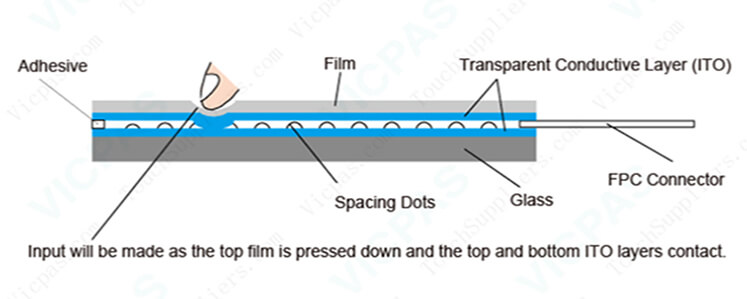 4wire and 5wire resistive touch screen is a two-layer structure, two materials (film or glass) with ITO are attached with a gap between them so that the ITO layers are facing each other. Touch input will be made as the top layer is pressed down and the two ITO layers contact. There are insulators called spacing dots between the top and bottom ITO layers. These spacing dots prevent unintended contacts (inputs) of the ITO layers when not pressed.2. How to clean a touch screen?
Cleaning with a Microfiber ClothChoose a microfiber cloth. This is ideal for cleaning a touchscreen. Some devices will have such a cloth included or perhaps you can borrow one you use on your sunglasses.Turn off the device before commencing to clean it. It is usually much easier to see where to clean when the device is switched off.Give the screen a once over by brushing it with the microfiber in small circles.This will remove the majority of simple imperfections.Only if truly needed, moisten a cotton cloth, even the corner of your cotton shirt, and repeat the small circular motions. It may actually be enough to just breathe over the screen and use that moisture to clean with.Brush again with the microfiber cloth to finish off. Don't over-rub though! And if there is any dampness left, just leave it to air dry.Do not put too much pressure on the screen when cleaning it.Wash the microfiber cloth.3. Can I use a resistive single touch screen with mitten?Of course, a resistive single touch screen can be used with mitten.4. How long is the operation life of a resistive single touch screen from VICPAS?12 million touches are guaranteed for a 4 wire touch screen.
37 million touches are guaranteed for a 5 wire touch screen.5. If I need a resistive single touch screen whose specifications are tailored to my needs.VICPAS can provide a resistive single touch screen customized to your requested specifications. Please contact us for more details.6. How is your production management and quality control system?VICPAS develops process - oriented QMS to identify and meet needs of customer requirement and expectation in an effective and efficient manner to achieve competitive advantage.
All our product process follows up ISO9001: income quality checking, in process quality checking, final product quality checking. The strict implementation of ISO9001 assures to provide error – free products to our customers.
We will show you these in our workshop during your visiting.
If you are interested in our products,please contact us for further information without hesitate.We will reply you as soon as we receive your inquiry.

VICPAS Looking forword to your cooperation.         HMI Part No.SizeDescriptionAccessoriesSigmatek Control HMI Accessories Sigmatek Control HMI Accessories Sigmatek Control HMI Accessories Sigmatek Control HMI Accessories ETT 7327"Touch Screen Panel GlassETT 08338.4"Touch Screen Panel GlassETT 103310.1"Touch Screen Panel GlassETT 103410.1"Touch Screen Panel GlassETT 104410.1"Touch Screen Panel GlassTAE 104412.1"Touch Screen Panel GlassETT 123312.1"Touch Screen Panel GlassETT 123412.1"Touch Screen Panel GlassETT 124412.1"Touch Screen Panel GlassTAE 124412.1"Touch Screen Panel GlassETT 3123.5"Touch Screen Panel GlassETT 3523.5"Touch Screen Panel GlassETT 3533.5"Touch Screen Panel GlassETT 4124.3"Touch Screen Panel GlassETT 7317"Touch Screen Panel GlassETT 7717"Touch Screen Panel GlassETV 08118.4"12-230-0811 Einbauterminal VARAN ETV0811Touch Screen Panel GlassETV 121112.1"12-230-1211 Einbauterminal VARAN ETV1211Touch Screen Panel GlassETV 122112.1"12-230-1221 Einbauterminal VARAN ETV1221Touch Screen Panel GlassETV 152115"12-230-1521 Einbauterminal VARAN ETV1521Touch Screen Panel GlassETV 158115"12-230-1581 Einbauterminal VARAN ETV1581Touch Screen Panel GlassETV 159115"12-230-1591 Einbauterminal VARAN ETV01591Touch Screen Panel GlassETVA-05015.7"12-230-0501 Einbauterminal VARAN ETV0501Touch Screen Panel GlassETV05015.7"12-230-0501 Einbauterminal VARAN ETV0501Touch Screen Panel GlassETV 05515.7"12-230-0551 Einbauterminal VARAN ETV0551Touch Screen Panel GlassETV 0551-V5.7"12-230-0551-V Einbauterminal VARAN ETV0551-VTouch Screen Panel GlassETV 05525.7"12-230-0552 Einbauterminal VARAN ETV0552Touch Screen Panel GlassETV0552-K5.7"12-230-0552-K Einbauterminal VARAN ETV0552-KTouch Screen Panel GlassETV 05555.7"12-230-0555 Einbauterminal VARAN ETV0555Touch Screen Panel GlassETV 0833-3Touch Screen Panel GlassETV 0853-3Touch Screen Panel GlassETV 08518.4"12-230-0851 Einbauterminal VARAN ETV0851Touch Screen Panel GlassETV 0851-I8.4"12-230-0851-I Einbauterminal VARAN ETV0851-ITouch Screen Panel GlassETV 08558.4"12-230-0855 Einbauterminal VARAN ETV0855Touch Screen Panel GlassETV 125112.1"12-230-1251 Einbauterminal VARAN ETV1251Touch Screen Panel GlassETV152115"12-230-1521 Einbauterminal VARAN ETV1521Touch Screen Panel GlassETV 192119"12-230-1921 Einbauterminal VARAN ETV1921Touch Screen Panel GlassETV1941-KD19"12-230-1941-KD Einbauterminal VARAN ETV1941-KDTouch Screen Panel GlassETV1961-K19"12-230-1961-K Einbauterminal VARAN ETV1961-KTouch Screen Panel GlassETV 199119"12-230-1991 Elnbauterminal VARAN ETV1991Touch Screen Panel GlassETV1991-K19"12-230-1991-K Elnbauterminal VARAN ETV1991-KTouch Screen Panel GlassETV1992-K19"12-230-1992-K Elnbauterminal VARAN ETV1992-KTouch Screen Panel GlassETT 153315"Touch Screen Panel GlassETT 153415.6"Touch Screen Panel GlassETT 154415.6"Touch Screen Panel GlassTAE 154415.6"Touch Screen Panel GlassETT 183418.5"Touch Screen Panel GlassETT 184418.5"Touch Screen Panel GlassTAE 184418.5"Touch Screen Panel GlassETT 193319"Touch Screen Panel GlassETT 213421.5"Touch Screen Panel GlassETT 214421.5"Touch Screen Panel GlassETT 2144-W21.5"Touch Screen Panel GlassTAE 214421.5"Touch Screen Panel GlassTT 153315"Touch Screen Panel GlassTT 1933-S18.5"Touch Screen Panel GlassTAE 234323.8"Touch Screen Panel GlassETT 156115" Touch Screen Panel GlassETT 196219"Touch Screen Panel GlassTAE081112-200-0811 Anzeigeeinheit TAE0811Touch Screen Panel GlassTAE12112-200-121 Anzeigeeinheit TAE121Touch Screen Panel GlassTAE 15115" 12-200-151 Touch Anzeigeeinheit TAE151Touch Screen Panel GlassTAE 192119"12-200-1921 Touch Anzeigeeinheit TAE1921Touch Screen Panel GlassTAE1921-K19"12-200-1921-K Touch Anzeigeeinheit TAE1921-KTouch Screen Panel GlassTAE1922-K19"12-200-1922-K Touch Anzeigeeinheit TAE1922-KTouch Screen Panel GlassTAE 193119"12-200-1931 Touch Anzeigeeinheit TAE-1931Touch Screen Panel GlassTAE 194119"12-200-1941 Touch Anzeigeeinheit TAE-1941Touch Screen Panel GlassHGT 105110.1"Touch Screen Panel GlassHGW 103310.1"Touch Screen Panel GlassHGW 1033-0110.1"Touch Screen Panel GlassHGW 1033-310.1"Touch Screen Panel GlassHGW 1033-3210.1"Touch Screen Panel GlassBWH 001Touch Screen Panel GlassBWH 011Touch Screen Panel GlassHBG 08118.4"Touch Screen Panel GlassHBG 101110.4"Touch Screen Panel GlassHGT 8358.4"Touch Screen Panel GlassHGT 103510.4"Touch Screen Panel GlassTE 401TE401Membrane Keypad SwitchTE 501TE501Membrane Keypad SwitchTE 891TE891Membrane Keypad SwitchET1928L-7CWM-1-BG-3-G E815531ET1928L-7CWM-1-BG-3-G E815531Touch Screen Panel GlassSigmatek ET261Touch Screen Panel GlassSIGMATEK M5V15212-300-152 M5-Anzeigeeinheit 15z M5V15212-300-152 M5-Anzeigeeinheit 15z M5V152Touch Screen Panel GlassSigmatek CET281, Sigamtek 12-220-281 C-DIAS  Einbauterminal CET281Sigmatek CET281, Sigamtek 12-220-281 C-DIAS  Einbauterminal CET281Sigmatek CET281, Sigamtek 12-220-281 C-DIAS  Einbauterminal CET281Touch Screen Panel GlassSIGMATEK HGT833-W HGT834-WSIGMATEK HGT833-W HGT834-WTouch Screen Panel GlassTTAE53401-240-534-F Touch Anzeigeeinheit TTAE53401-240-534-F Touch Anzeigeeinheit TTAE534Touch Screen Panel Glass*  Size   3.8~19 inch*  Size   3.8~19 inchGeneral Size3.0" to 23″Custom Size3.0″ to 24″Fit in withPanel display device* Environmental ; * Environmental ; TemperatureOperating Range: -10°C ~ 60°CStorage Range: -20° C ~ 70° CRelative HumidityOperating Range: 0%~90% RH (no dew falls)Storage Range: 0% to 95% RH (no dew falls)Altitude       Up to 3, 000m* Electrical* ElectricalOperation VoltageTypical +DC 5VPower SupplyUSB or RS232InterfaceFull Duplex USB 2.0 (Full Speed) Plug and play compatibleSerial RS-232.Current5mA~25mAElectrostatic EnduranceNo abnormal appearance after 10kv, 100Ω, 250PF electrostatic usedIsolation Resistance> 20MΩ @ DC 25V